Uz nesebičnu pomoć kompanije Roche, udruženje oboljelih od karcinoma pluća Diši za život, udruženje oboljelih od malignih bolesti Istočne Hercegovine "Vjera,luča,nada", udruženje oboljelih od malignih bolesti iz Foče "Prkos”, udruženje pacijenata oboljelih od melanoma "Mi smo sa vama", članice Saveza žena oboljelih od raka dojke „Iskra" i članovi udruženja građana "Superbrke" 03.11.2023. u hotelu Marriott u saradnji sa zdravstvenim stručnjacima iz Univerzitetskog kliničkog centra Republike Srpske, su organizovali radionicu za oboljele i njihove porodice sa ciljem značaja edukacije bolesnika, u pravovremenom prepoznavanju simptoma, savremene dijagnostike i liječenja malignih oboljenja. Posebno je istakunta potreba individualnom  pristupu liječenja na osnovu “precizne” medicine. Uz aktivno učešće predstavnika udruženja u panel diskusiji  donešen je zaključak o medjusobnom povezivanju, zajedničkom radu, kojim bi se  omogućila dostupnost  informacijama i pravovremena pomoć oboljelim na području epublike Srpske i regiona. O značaju organizacije udruženja i njihovom djelovanju kao partnera u zdravstvenom sistemu u kreiranju politika prema onkološkim bolesnicima predsjednica udruženja oboljelih od karcinoma pluća “Jedra” Sandra Karabatić, predstavnike udruženja iz Republike Srpske je informisala i  promovisala dalji rad i saradnju.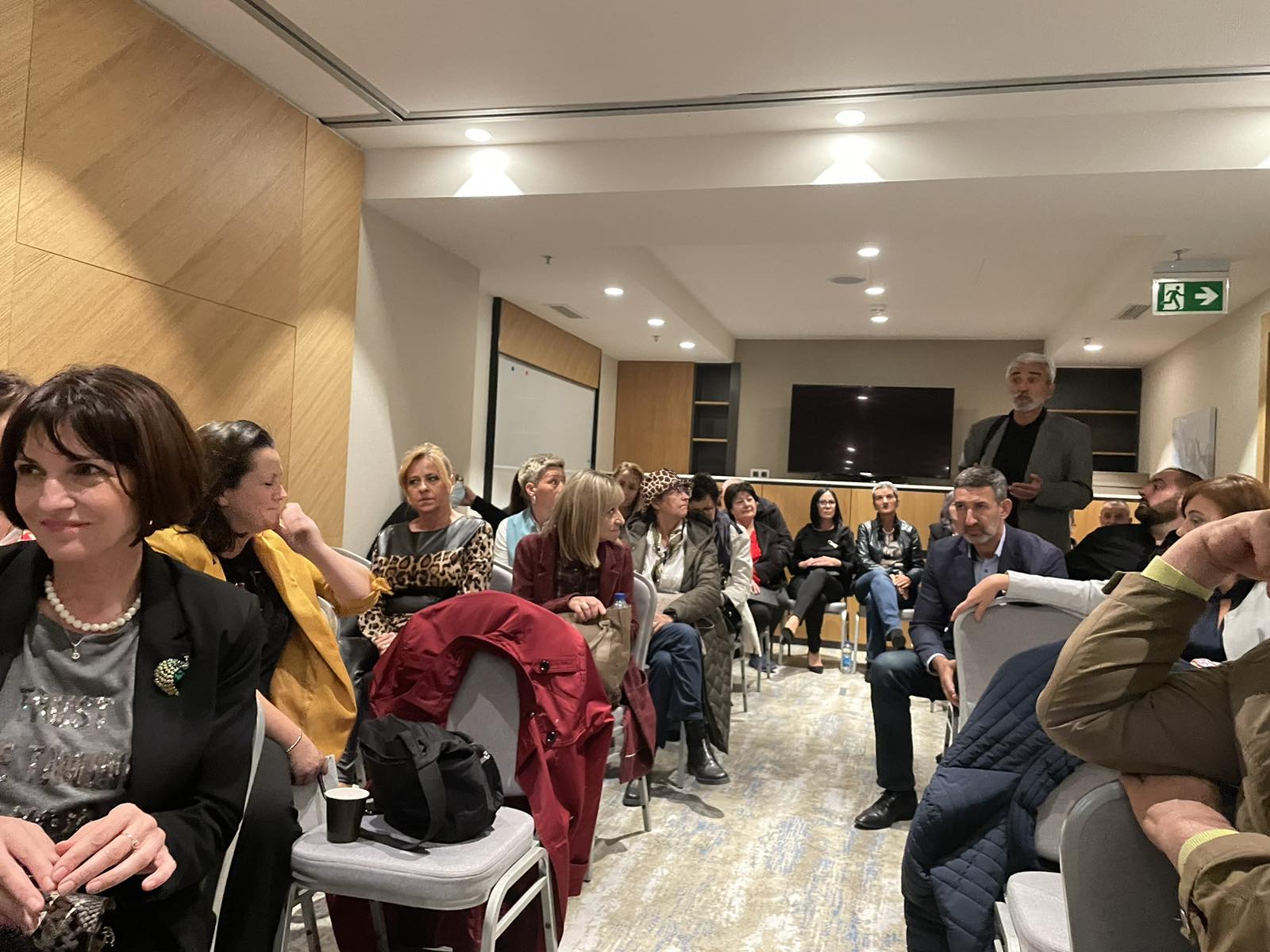 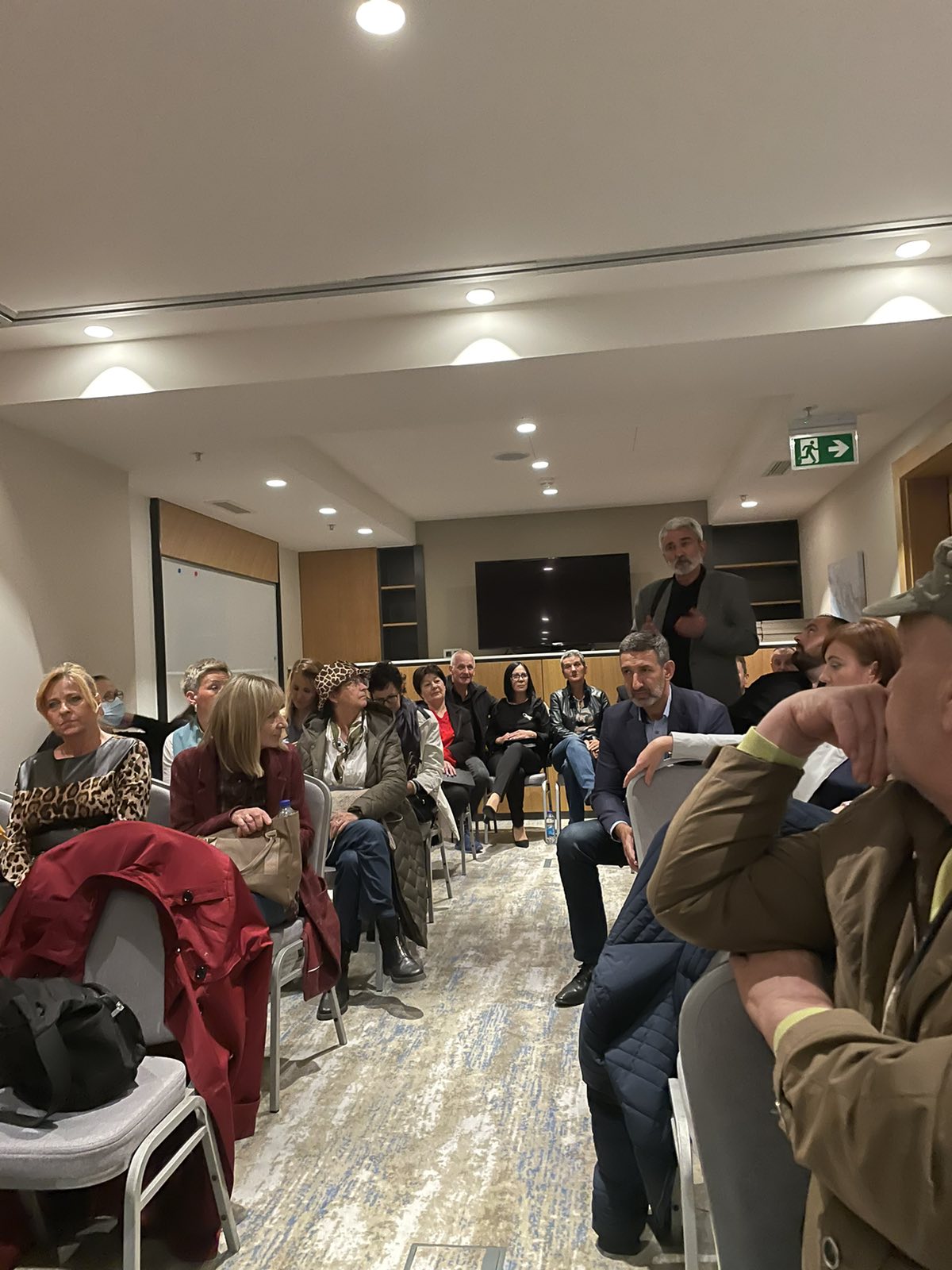 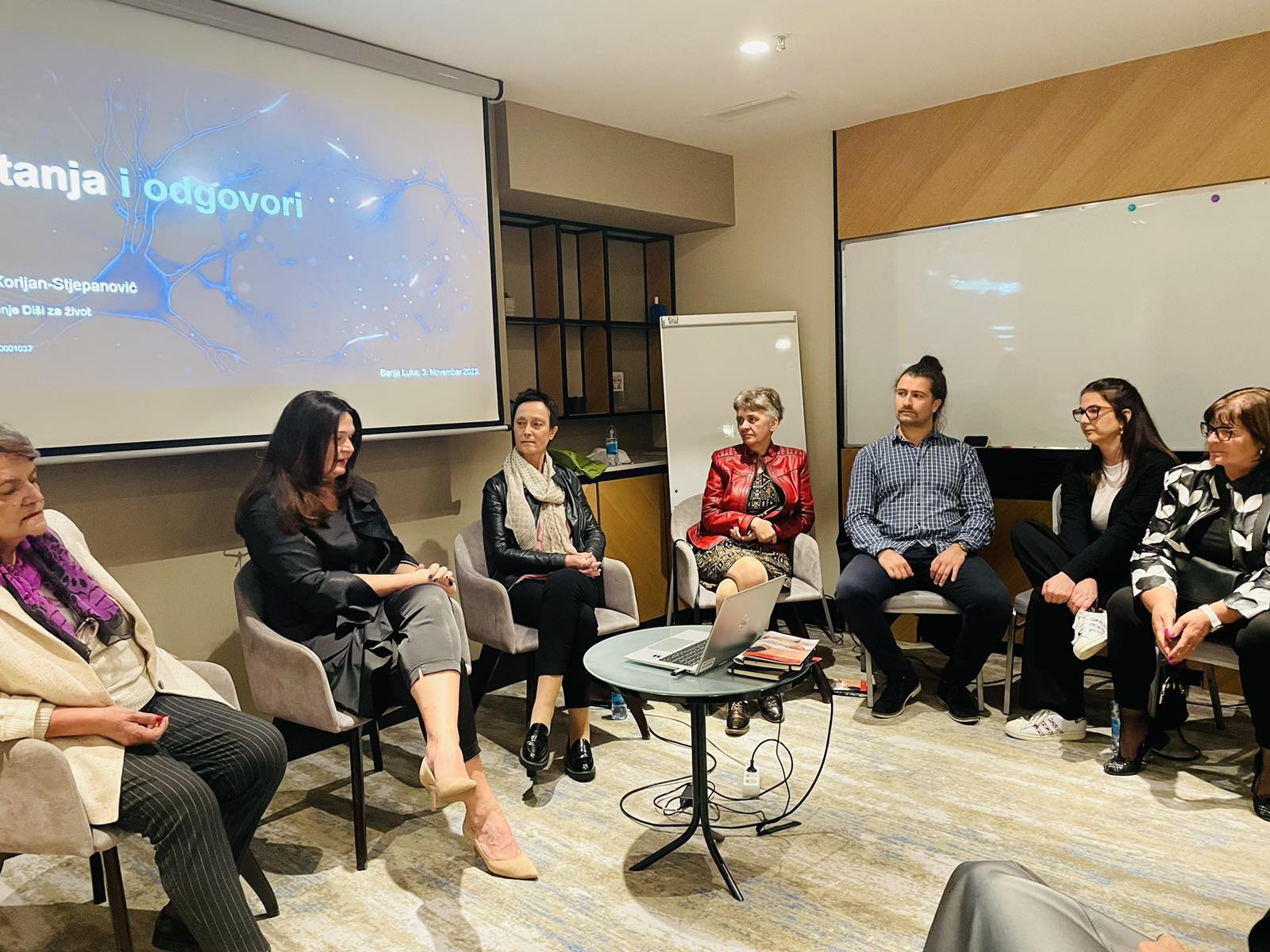 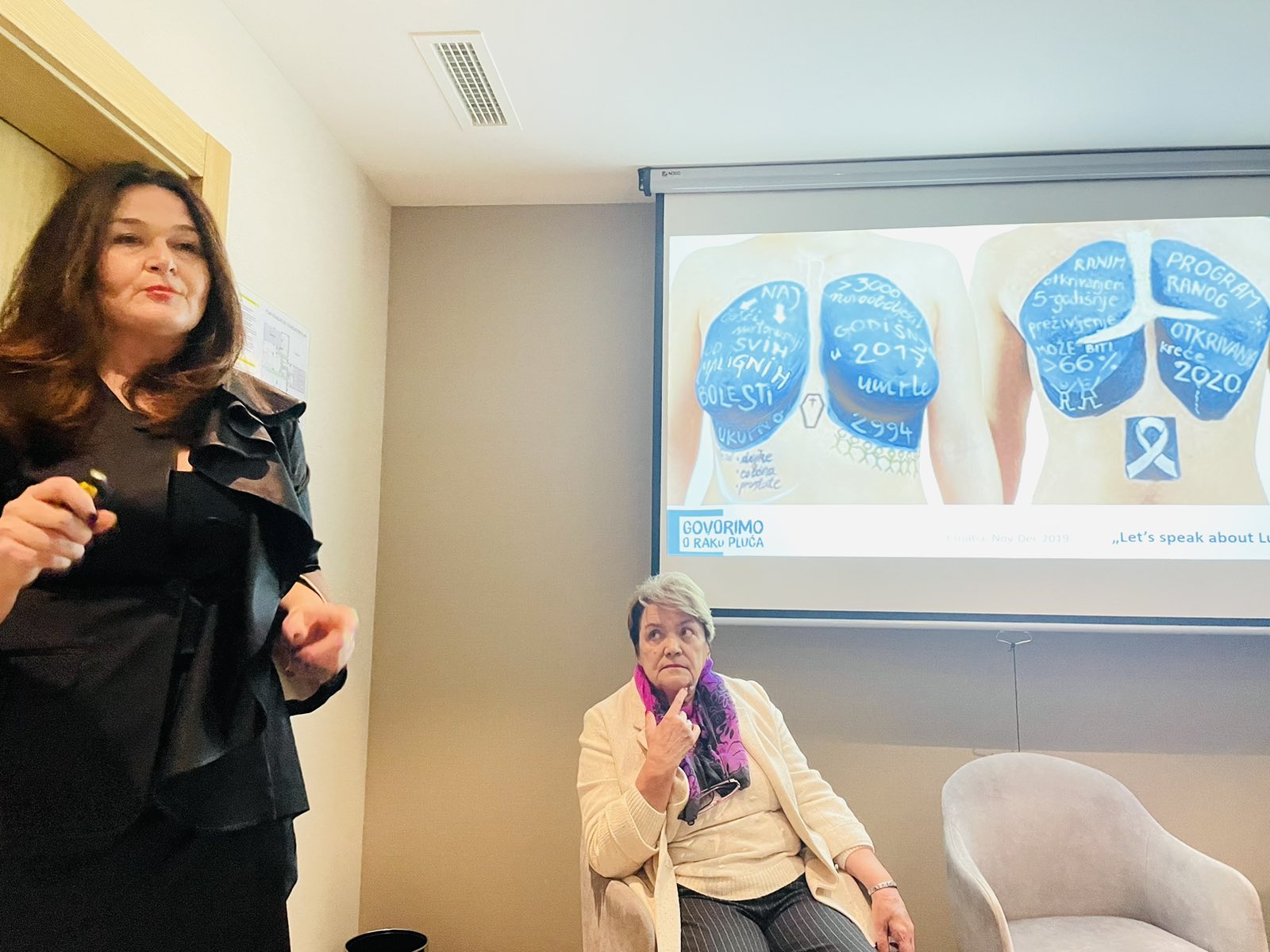 